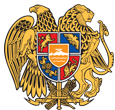 ՀԱՅԱՍՏԱՆԻ ՀԱՆՐԱՊԵՏՈՒԹՅՈՒՆ 
ՏԱՎՈՒՇԻ ՄԱՐԶ
ԴԻԼԻՋԱՆ ՀԱՄԱՅՆՔ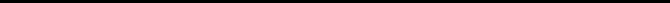 06 մարտ 2018թ.ԱՐՁԱՆԱԳՐՈՒԹՅՈՒՆ N 3
ԱՎԱԳԱՆՈՒ ԱՐՏԱՀԵՐԹ ՆԻՍՏԻՀամայնքի ավագանու նիստին ներկա էին ավագանու 9 անդամներ:Բացակա էին` Ռազմիկ Բալինյանը, Սուրեն Գրիգորյանը, Արթուր Թամրազյանը, Սուրեն Մելիքյանը, Սահակ Մկրտումյանը, Վարդան ՄնացականյանըՀամայնքի ղեկավարի հրավերով ավագանու նիստին մասնակցում էին`
ՀՀ Դիլիջան համայնքի ղեկավարի տեղակալ` Արմեն Մակարյանը, Թեղուտ բնակավայրի վարչական ղեկավար` Արարատ Թամրազյանը, Գոշ բնակավայրի վարչական ղեկավար` Գեվորգ Ամիրխանյանը, Աղավնավանք բնակավայրի վարչական ղեկավար` Վարդան Գրիգորյանը, Հովք բնակավայրի վարչական ղեկավար ` Գրիգոր Գեվորգյանը, Մամուլի քարտուղար` Ալբերտ Սիմոնյանը, ՀՀ Դիլիջանի համայնքապետարանի աշխատակազմի ֆինանսական բաժնի պետ` Գոհար Դավթյանը, ՀՀ Դիլիջանի համայնքապետարանի աշխատակազմի քաղաքաշինության և հողօգտագործման բաժնի պետ ` Նվեր Դանիելյանը, ՀՀ Դիլիջանի համայնքապետարանի աշխատակազմի գլխավոր մասնագետ-իրավաբան` Վաղինակ ՄարկոսյանըՆիստը վարում էր  ՀՀ Դիլիջան համայնքի ղեկավար` Արմեն ՍանթրոսյանըՆիստը արձանագրում էր ՀՀ Դիլիջանի համայնքապետարանի աշխատակազմի քարտուղար ` Արա ՄարտիրոսյանըԼսեցին
ՀԱՄԱՅՆՔԻ ԱՎԱԳԱՆՈՒ ՆԻՍՏԻ ՕՐԱԿԱՐԳԸ ՀԱՍՏԱՏԵԼՈՒ ՄԱՍԻՆ /Զեկ. ԱՐՄԵՆ ՍԱՆԹՐՈՍՅԱՆ/Ղեկավարվելով «Տեղական ինքնակառավարման մասին» Հայաստանի Հանրապետության օրենքի 14-րդ հոդվածի  6-րդ մասի  պահանջներով` համայնքի ավագանին  որոշում է.          Հաստատել համայնքի ավագանու նիստի հետևյալ օրակարգը.  1. Դիլիջան համայնքի Հովք գյուղի 11-044-0317-0016 ծածկագրով 15000.0քմ մակերեսով և 11-044-0317-0015 ծածկագրով 465.0 քմ հողամասերի նպատակային նշանակությունների փոփոխությունները հաստատելու մասին:
Զեկ.Ա.Սանթրոսյան
 2.Դիլիջանի համայնքի վարչական սահմաններում գտնվող, Մոլդովական փողոցի թիվ 18/8 հասցեի հողամասի մի մասը /513.5քմ մակերեսով հողամասը/ Դիլիջանի համայնքի հողերի ֆոնդում ընդգրկելու մասին:
Զեկ. Ա. Սանթրոսյան
 3.Հայաստանի Հանրապետության Տավուշի մարզի Դիլիջան համայնքի /Դիլիջան քաղաքային բնակավայրի/ գլխավոր հատակագծի փոփոխությունը հաստատելու մասին:
Զեկ. Ա.Սանթրոսյան
 4. Հայաստանի  Հանրապետության Տավուշի մարզի Դիլիջան համայնքի /Դիլիջան քաղաքային բնակավայրի/ գլխավոր հատակագծի փոփոխությունը հաստատելու մասին:
Զեկ. Ա. Սանթրոսյան
 5. Դիլիջան քաղաքի Շահումյան փողոցի թիվ 17/9 հասցեի բնակելի տունը, ավտոտնակը և վերջիններիս սպասարկման 102.2քմ հողամասն ուղղակի վաճառքի ձևով օտարելու համաձայնություն տալու մասին:
Զեկ. Ա.Սանթրոսյան
 6. Դիլիջան համայնքի Հաղարծին գյուղի 1-ին փողոց 7-րդ փակուղի 2/1 հասցեի շինությունները և վերջիններիս սպասարկման 200.0քմ հողամասն ուղղակի վաճառքի ձեվով օտարելու համաձայնություն տալու մասին:
Զեկ.Ա.Սանթրոսյան
 7. Դիլիջան համայնքի 2017թ. բյուջեի կատարման տարեկան հաշվետվությունը հաստատելու մասին:
Զեկ.Ա.Սանթրոսյան
 8. Դիլիջան համայնքի 2018թ. բյուջեի վարչական մասից ֆինանսավորում կատարելու մասին:
Զեկ.Ա.Սանթրոսյան
 9. Դիլիջան համայնքի 2018թ. բյուջեի վարչական մասի պահուստային ֆոնդից հատկացում կատարելու մասին:
Զեկ.Ա.Սանթրոսյան
10. Դիլիջան համայնքի 2018թ. բյուջեի վարչական մասից ֆինանսավորում կատարելու մասին:
Զեկ.Ա.Սանթրոսյան
11. Դիլիջան համայնքի սեփականությունը հանդիսացող <<Բնակավայրերի հողերից>> 2539.3քմ ընդհանուր մակերեսով թվով 7 հողամասերը աճուրդի միջոցով օտարելու համաձայնություն տալու, ինչպես նաև մեկնարկային գները հաստատելու մասին:
Զեկ. Ա.Սանթրոսյան
12. Դիլիջան համայնքի սեփականությունը հանդիսացող <<Բնակավարերի հողերից>> 226.0քմ մակերեսով հողամասը մրցույթի միջոցով, կառուցապատման իրավունքով տրամադրելու համաձայնություն տալու, ինչպես նաև հողամասի կառուցապատման իրավունքի պայմանները և տարեկան վճարի մեկնարկային գինըհաստատելու մասին:
Զեկ.  Ա.Սանթրոսյան
13. Դիլիջան համայնքի սեփականությունը հանդիսացող <<Գյուղատնտեսական նշանակության հողերից>> 25749.7քմ ընդհանուր մակերեսով թվով 2 հողամասերը և <<Բնակավայրերի հողերից>> 618,5 քմ մակերեսով հողամասը մրցույթի միջոցով, վարձակալության իրավունքով տրամադրելու համաձայնություն տալու, ինչպես նաև հողամասերի վարձկալության իրավունքի տարեկան վճարի մեկնարկային գները հաստատելու մասին:
Զեկ. Ա.Սանթրոսյան
14. Դիլիջան քաղաքի Կալինինի փողոցի թիվ 137 հասցեի թիվ 2 հիմնական դպրոցի օժանդակ շինությունները անվճար օրինականացնելու և դպրոցի շենք-շինությունների սպասարկման հողամասի փոփոխված գլխավոր հատակագիծը հաստատելու համաձայնություն տալու մասին:
Զեկ.Ա.Սանթրոսյան
15. Դիլիջանի համայնքապետարանի գույքացանկում ընդգրկելու մասին:
Զեկ. Ա;Սանթրոսյան
16. Դիլիջանի համայնքի 2018թ. բյուջեի վարչական մասից ֆինանսավորում կատարելու մասին:
Զեկ. Ա. Սանթրոսյան
17. Դիլիջանի համայնքի 2018թ. բյուջեի ֆոնդային մասից ֆինանսավորում կատարելու մասին:
Զեկ. Ա. Սանթրոսյան1.Համայնքի ավագանու անդամ Վարդան Հախվերդյանն առաջարկեց  օրակարգի  առաջին հարցը՝ Պարզ լճի փողոցի հարակից տարածքից  2,22053 հա մակերեսով հողամասը  քաղ. Խաչատուր Մայրապետյանին վարձակալության իրավունքով տրամադրելու մասին, օրակարգից հանել լրացուցիչ ուսումնասիրության նպատակով: Քվեարկությամբ /9 կողմ, 0 դեմ, 0 ձեռնպահ/ առաջարկությունն ընդունվեց:
2. Համայնքի ղեկավարն առաջարկություն ներկայացրեց օրակարգում 2 հարց ավելացնել՝ 2018թ. համայնքի բյուջեի վարչական և ֆոնդային մասերից ֆինանսավորում կատարելու մասին: Քվեարկությամբ /9 կողմ, 0 դեմ, 0 ձեռնպահ/ առաջարկությունն ընդունվեց: Հաստատվեց օրակարգը նոր խմբագրությամբ:Որոշումն ընդունված է. /կցվում է որոշում N 18-Ա/Լսեցին
ԴԻԼԻՋԱՆ ՀԱՄԱՅՆՔԻ ՀՈՎՔ ԳՅՈՒՂԻ 11-044-0317-0016 ԾԱԾԿԱԳՐՈՎ 15000.0ՔՄ ՄԱԿԵՐԵՍՈՎ ԵՎ 11-044-0317-0015 ԾԱԾԿԱԳՐՈՎ 465.0ՔՄ ՀՈՂԱՄԱՍԵՐԻ ՆՊԱՏԱԿԱՅԻՆ ՆՇԱՆԱԿՈՒԹՅՈՒՆՆԵՐԻ ՓՈՓՈԽՈՒԹՅՈՒՆՆԵՐԸ ՀԱՍՏԱՏԵԼՈՒ ՄԱՍԻՆ /Զեկ. ԱՐՄԵՆ ՍԱՆԹՐՈՍՅԱՆ/Հիմք ընդունելով Հայաստանի Հանրապետության վարչապետի 2001թ. օգոստոսի 13-ի թիվ 599 որոշմամբ ստեղծված <<Հողերի օգտագործման ժամանակավոր սխեմաների համաձայնեցման միջգերատեսչական հանձնաժողովի>> 2018թ. հունվարի 25-ի թիվ 12 եզրակացությունը և ղեկավարվելով Հայաստանի Հանրապետության կառավարության 2011թ. դեկտեմբերի 29-ի <<Հողերի օգտագործման ժամանակավոր սխեմաներ կազմելու կարգը հաստատելու մասին>> թիվ 1918-Ն որոշման 2-րդ կետի և <<Տեղական ինքնակառավարման մասին>> Հայաստանի Հանրապետության օրենքի 18-րդ հոդվածի 1-ին մասի 31-րդ կետի պահանջներով՝ համայնքի ավագանին որոշում է.1. Հաստատել քաղ. Մելսիկ Ենգիբարյանի սեփականությունը հանդիսացող, Դիլիջան համայնքի Հովք գյուղի 11-044-0317-0016 ծածկագրով 15000.0քմ և համայնքի սեփականությունը հանդիսացող 11-044-0317-0015 ծածկագրով 465.0քմ մակերեսով գյուղատնտեսական նշանակության հողամասերի նպատակային նշանակությունների փոփոխությունները, որպես բնակավայրերրի հող, գործառնական նշանակությունները՝ հասարակական կառուցապատման:
2. <<Քաղաքաշինության մասին>> Հայաստանի Հանրապետության օրենքի 143 հոդվածի 14-րդ և 30-րդ մասերով սահմանված կարգով հողամասի նպատակային նշանակության փոփոխությունը պետական գրանցում ստանալուց հետո ընդգրկել համայնքի հողային ֆոնդի տարեկան ընթացիկ հաշվառման տվյալներում, համայնքի հողային հաշվեկշռում, արտացոլել համայնքի ընթացիկ քաղաքաշինական քարտեզում:
3. Սույն որոշումն ուժի մեջ է մտնում պաշտոնական հրապարակման օրվան հաջորդող օրվանից:Որոշումն ընդունված է. /կցվում է որոշում N 19-Ա/Լսեցին
ԴԻԼԻՋԱՆԻ ՀԱՄԱՅՆՔԻ ՎԱՐՉԱԿԱՆ ՍԱՀՄԱՆՆԵՐՈՒՄ ԳՏՆՎՈՂ, ՄՈԼԴՈՎԱԿԱՆ ՓՈՂՈՑԻ ԹԻՎ 18/8 ՀԱՍՑԵԻ ՀՈՂԱՄԱՍԻ ՄԻ ՄԱՍԸ /513.5ՔՄ ՄԱԿԵՐԵՍՈՎ ՀՈՂԱՄԱՍԸ/ ԴԻԼԻՋԱՆԻ ՀԱՄԱՅՆՔԻ ՀՈՂԵՐԻ ՖՈՆԴՈՒՄ ԸՆԴԳՐԿԵԼՈՒ ՄԱՍԻՆ /Զեկ. ԱՐՄԵՆ ՍԱՆԹՐՈՍՅԱՆ/Դիլիջանի համայնքի ղեկավարի 2018թ. հունվարի 30-ի թիվ 42-Ա որոշմամբ առաջարկվել էր պետականորեն գրանցել Դիլիջան քաղաքի Մոլդովական փողոցի թիվ 18/8 հասցեի 800.0քմ հողամասի նկատմամբ համայնքի սեփականության իրավունքը: Նշված 800.0քմ հողամասից 513.5քմ մակերեսով հողամասը համայնքի կադաստրային քարտեզում սխալմամբ հաշվառվել էր որպես ֆիզիկական անձի սեփականություն:
Ելնելով վերոգրյալից և ղեկավարվելով <<Տեղական ինքնակառավարման մասին>> Հայաստանի Հանրապետության օրենքի 18-րդ հոդվածի 1-ին մասի 42-րդ կետի պահանջներով՝ համայնքի ավագանին որոշում է.Դիլիջան քաղաքի Մոլդովական փողոցի թիվ 18/8 հասցեի 800.0քմ հողամասի մի մասը՝ 513.5քմ մակերեսով հողամասը, որը համայնքի կադաստրային քարտեզում սխալմամբ հաշվառվել էր որպես ֆիզիկական անձի սեփականություն, ընդգրկել Դիլիջանի համայնքի հողերի ֆոնդում, որպես Բնակավայրերի հողերի բնակելի կառուցապատման հող:Որոշումն ընդունված է. /կցվում է որոշում N 20-Ա/Լսեցին
ՀԱՅԱՍՏԱՆԻ ՀԱՆՐԱՊԵՏՈՒԹՅԱՆ ՏԱՎՈՒՇԻ ՄԱՐԶԻ ԴԻԼԻՋԱՆ ՀԱՄԱՅՆՔԻ /ԴԻԼԻՋԱՆ ՔԱՂԱՔԱՅԻՆ ԲՆԱԿԱՎԱՅՐԻ/ ԳԼԽԱՎՈՐ ՀԱՏԱԿԱԳԾԻ ՓՈՓՈԽՈՒԹՅՈՒՆԸ ՀԱՍՏԱՏԵԼՈՒ ՄԱՍԻՆ /Զեկ. ԱՐՄԵՆ ՍԱՆԹՐՈՍՅԱՆ/Ղեկավարվելով <<Տեղական ինքնակառավարման մասին>> Հայաստանի Հանրապետության օրենքի 18-րդ հոդվածի 1-ին մասի 29-րդ կետի, <<Քաղաքաշինության մասին>> Հայաստանի Հանրապետության օրենքի 143 հոդված 5-րդ և 9-րդ մասերի, Հայաստանի Հանրապետության կառավարության 2011 թվականի դեկտեմբերի 29-ի N 1920-Ն որոշման պահանջներով և հիմք ընդունելով Հայաստանի Հանրապետության վարչապետի 2009 թվականի դեկտեմբերի 22-ի N 1064-Ա որոշմամբ ստեղծված միջգերատեսչական հանձնաժողովի թիվ 24 դրական եզրակացությունն ու համայնքի ղեկավարի առաջարկությունը, համայնքի ավագանին որոշում է.1. Հաստատել Հայաստանի Հանրապետության Տավուշի մարզի Դիլիջանի քաղաքային բնակավայրի գլխավոր հատակագծի փոփոխությունը` (այսուհետ` Գլխավոր հատակագիծ) համաձայն հավելվածի:
2. Հիմք ընդունելով<<Քաղաքաշինության մասին>> Հայաստանի Հանրապետության օրենքի 143 հոդվածի 5-րդ մասը, սույն որոշման 1-ին կետով սահմանված, Դիլիջան քաղաքի Շամախյան թաղամասի 11-003-009-008 կադաստրային ծածկագրով 427.0քմ հողամասը, ըստ նպատակային նշանակության, դիտարկել որպես <<Արդյունաբերության, ընդերքօգտագործման և այլ արտադրական նշանակության օբյեկտների հողեր>>, ըստ գործառնական նշանակության՝ գյուղատնտեսական արտադրական օբյեկտների հող:
3. <<Քաղաքաշինության մասին>> Հայաստանի Հանրապետության օրենքի 143 հոդվածի 14-րդ և 30-րդ մասերով սահմանված կարգով հողամասի նպատակային նշանակության փոփոխությունը պետական գրանցում ստանալուց հետո ընդգրկել համայնքի հողային ֆոնդի տարեկան ընթացիկ հաշվառման տվյալներում, համայնքի հողային հաշվեկշռում, արտացոլել համայնքի ընթացիկ քաղաքաշինական քարտեզում:
4. Հայաստանի Հանրապետության օրենսդրությամբ սահմանված կարգով արտացոլել սույն որոշումից բխող դրույթների փոփոխությունները Հայաստանի Հանրապետության կառավարության 2006 թվականի հոկտեմբերի 30-ի N 1723-Ն որոշմամբ հաստատված գլխավոր հատակագծում:
5. Սույն որոշումն ուժի մեջ է մտնում պաշտոնական հրապարակման օրվան հաջորդող օրվանից:Որոշումն ընդունված է. /կցվում է որոշում N 21-Ա/Լսեցին
ՀԱՅԱՍՏԱՆԻ ՀԱՆՐԱՊԵՏՈՒԹՅԱՆ ՏԱՎՈՒՇԻ ՄԱՐԶԻ ԴԻԼԻՋԱՆ ՀԱՄԱՅՆՔԻ /ԴԻԼԻՋԱՆ ՔԱՂԱՔԱՅԻՆ ԲՆԱԿԱՎԱՅՐԻ/ ԳԼԽԱՎՈՐ ՀԱՏԱԿԱԳԾԻ ՓՈՓՈԽՈՒԹՅՈՒՆԸ ՀԱՍՏԱՏԵԼՈՒ ՄԱՍԻՆ /Զեկ. ԱՐՄԵՆ ՍԱՆԹՐՈՍՅԱՆ/Ղեկավարվելով <<Տեղական ինքնակառավարման մասին>> Հայաստանի Հանրապետության օրենքի 18-րդ հոդվածի 1-ին մասի 29-րդ կետի, <<Քաղաքաշինության մասին>> Հայաստանի Հանրապետության օրենքի 143 հոդված 5-րդ և 9-րդ մասերի, Հայաստանի Հանրապետության կառավարության 2011 թվականի դեկտեմբերի 29-ի N 1920-Ն որոշման պահանջներով և հիմք ընդունելով Հայաստանի Հանրապետության վարչապետի 2009 թվականի դեկտեմբերի 22-ի N 1064-Ա որոշմամբ ստեղծված միջգերատեսչական հանձնաժողովի թիվ 22 դրական եզրակացությունն ու համայնքի ղեկավարի առաջարկությունը, համայնքի ավագանին որոշում է.1. Հաստատել Հայաստանի Հանրապետության Տավուշի մարզի Դիլիջանի քաղաքային բնակավայրի գլխավոր հատակագծի փոփոխությունը` (այսուհետ` Գլխավոր հատակագիծ) համաձայն հավելվածի:
2. Հիմք ընդունելով <<Քաղաքաշինության մասին>> Հայաստանի Հանրապետության օրենքի 143 հոդվածի 5-րդ մասը, սույն որոշման 1-ին կետով սահմանված, Դիլիջան քաղաքի Թբիլիսյան խճուղի թիվ 7/9 հասցեի 11-003-045-049 կադաստրային ծածկագրով /նախկինում 11-003-0045-0009 ծածկագրով/ 152.0քմ հողամասը, ըստ նպատակային նշանակության, դիտարկել որպես <<Բնակավայրերի հող>>, ըստ գործառնական նշանակության՝ հասարակական կառուցապատման հող:
3. <<Քաղաքաշինության մասին>> Հայաստանի Հանրապետության օրենքի 143 հոդվածի 14-րդ և 30-րդ մասերով սահմանված կարգով հողամասի նպատակային նշանակության փոփոխությունը պետական գրանցում ստանալուց հետո ընդգրկել համայնքի հողային ֆոնդի տարեկան ընթացիկ հաշվառման տվյալներում, համայնքի հողային հաշվեկշռում, արտացոլել համայնքի ընթացիկ քաղաքաշինական քարտեզում:
4. Հայաստանի Հանրապետության օրենսդրությամբ սահմանված կարգով արտացոլել սույն որոշումից բխող դրույթների փոփոխությունները Հայաստանի Հանրապետության կառավարության 2006 թվականի հոկտեմբերի 30-ի N 1723-Ն որոշմամբ հաստատված գլխավոր հատակագծում:
5. Սույն որոշումն ուժի մեջ է մտնում պաշտոնական հրապարակման օրվան հաջորդող օրվանից:Որոշումն ընդունված է. /կցվում է որոշում N 22-Ա/Լսեցին
ԴԻԼԻՋԱՆ ՔԱՂԱՔԻ ՇԱՀՈՒՄՅԱՆ ՓՈՂՈՑԻ ԹԻՎ 17/9 ՀԱՍՑԵԻ ԲՆԱԿԵԼԻ ՏՈՒՆԸ, ԱՎՏՈՏՆԱԿԸ ԵՎ ՎԵՐՋԻՆՆԵՐԻՍ ՍՊԱՍԱՐԿՄԱՆ 102.2ՔՄ ՀՈՂԱՄԱՍՆ ՈՒՂՂԱԿԻ ՎԱՃԱՌՔԻ ՁԵՎՈՎ ՕՏԱՐԵԼՈՒ ՀԱՄԱՁԱՅՆՈՒԹՅՈՒՆ ՏԱԼՈՒ ՄԱՍԻՆ /Զեկ. ԱՐՄԵՆ ՍԱՆԹՐՈՍՅԱՆ/Դիլիջանի համայնքի ղեկավարի 2017թ. ապրիլի 21-ի թիվ 163-Ա որոշմամբ, քաղ. Արմիդա Վոլոդյայի Մանվելյանի կողմից Դիլիջան քաղաքի Շահումյան փողոցի թիվ 17/9 հասցեում ինքնակամ կառուցված 63.9քմ ընդհանուր արտաքին մակերեսով բնակելի տան և 18.64քմ արտաքին մակերեսով ավտոտնակի նկատմամբ ճանաչվել է համայնքի սեփականության իրավունքը  և համարվել է օրինական /սեփականության իրավունքի վկայական թիվ՝ 10052017-11-0016/: 
Գրավոր առաջարկություն է ներկայացվել քաղաքացուն` Դիլիջան քաղաքի Շահումյան փողոցի թիվ 17/9 հասցեի 63.9քմ ընդհանուր արտաքին մակերեսով բնակելի տունը և 18.64քմ արտաքին մակերեսով ավտոտնակը և վերջիններիս սպասարկման 102.2քմ հողամասը ձեռք բերելու նպատակով: Վերջինս տվել է իր համաձայնությունը:  
Համայնքի ղեկավարն առաջարկություն է ներկայացրել համայնքի ավագանուն, նշված շինությունները և վերջիններիս սպասարկման 102.2 հողամասն օտարել քաղ. Արմիդա Մանվելյանին, համապատասխանաբար, 273442 դրամ / 249210 դրամ բնակելի տան համար, 24232 դրամ ավտոտնակի համար/ և 126932 դրամ արժեքներով:
Ղեկավարվելով <<Տեղական ինքնակառավարման մասին>> Հայաստանի Հանրապետության օրենքի 18-րդ հոդվածի 1-ին մասի 21-րդ կետի դրույթներով` համայնքի ավագանին որոշում է.
 Տալ համաձայնություն Դիլիջան քաղաքի Շահումյան փողոցի թիվ 17/9 հասցեի 63.9քմ ընդհանուր արտաքին մակերեսով բնակելի տունը և 18.64քմ արտաքին մակերեսով ավտոտնակը և վերջիններիս սպասարկման 102.2քմ հողամասը, համապատասխանաբար, 273442 դրամ / 249210 դրամ բնակելի տան համար, 24232 դրամ ավտոտնակի համար/ և 126932 դրամ արժեքներով, քաղ. Արմիդա Վոլոդյայի Մանվելյանին օտարելու մասին համայնքի ղեկավարի առաջարկությանը:Որոշումն ընդունված է. /կցվում է որոշում N 23-Ա/Լսեցին
ԴԻԼԻՋԱՆ ՀԱՄԱՅՆՔԻ ՀԱՂԱՐԾԻՆ ԳՅՈՒՂԻ 1-ԻՆ ՓՈՂՈՑ 7-ՐԴ ՓԱԿՈՒՂԻ 2/1 ՀԱՍՑԵԻ ՇԻՆՈՒԹՅՈՒՆՆԵՐԸ ԵՎ ՎԵՐՋԻՆՆԵՐԻՍ ՍՊԱՍԱՐԿՄԱՆ 200.0ՔՄ ՀՈՂԱՄԱՍՆ ՈՒՂՂԱԿԻ ՎԱՃԱՌՔԻ ՁԵՎՈՎ ՕՏԱՐԵԼՈՒ ՀԱՄԱՁԱՅՆՈՒԹՅՈՒՆ ՏԱԼՈՒ ՄԱՍԻՆ /Զեկ. ԱՐՄԵՆ ՍԱՆԹՐՈՍՅԱՆ/Դիլիջանի համայնքի ղեկավարի 2018թ. փետրվարի 1-ի թիվ 52-Ա որոշմամբ, քաղ. Վահագն Լյովայի Աղաջանյանի կողմից Դիլիջան համայնքի Հաղարծին գյուղի 1-ին փողոց 7-րդ փակուղի 2/1 հասցեում ինքնակամ կառուցված շինությունների, մասնավորապես՝ 27.74քմ արտաքին մակերեսով տաղավարի /թիվ 1/, 13.3քմ արտաքին մակերեսով տաղավարի /թիվ 2/, 0.72քմ մակերեսով հենապատի /թիվ 3/, 1.02քմ մակերեսով հենապատի /թիվ 4/ և 9.17քմ մակերեսով աստիճան-հարթակի /թիվ 5/ նկատմամբ ճանաչվել է համայնքի սեփականության իրավունքը  և համարվել են օրինական /սեփականության իրավունքի վկայական թիվ՝ 21022018-11-0022/: 
Գրավոր առաջարկություն է ներկայացվել քաղաքացուն` Դիլիջան համայնքի Հաղարծին գյուղի 1-ին փողոց 7-րդ փակուղի 2/1 հասցեում ինքնակամ կառուցված շինությունների և վերջիններիս սպասարկման 200.0քմ հողամասը ձեռք բերելու նպատակով: Վերջինս տվել է իր համաձայնությունը:  
Համայնքի ղեկավարն առաջարկություն է ներկայացրել համայնքի ավագանուն, նշված շինությունները և վերջիններիս սպասարկման 200.0 հողամասն օտարել քաղ. Վահագն Աղաջանյանին, համապատասխանաբար, 402093 դրամ և 207082 դրամ արժեքներով:
Ղեկավարվելով <<Տեղական ինքնակառավարման մասին>> Հայաստանի Հանրապետության օրենքի 18-րդ հոդվածի 1-ին մասի 21-րդ կետի դրույթներով` համայնքի ավագանին որոշում է.Տալ համաձայնություն Դիլիջան համայնքի Հաղարծին գյուղի 1-ին փողոց 7-րդ փակուղի 2/1 հասցեում ինքնակամ կառուցված շինությունները, մասնավորապես՝ 27.74քմ արտաքին մակերեսով տաղավար /թիվ 1/, 13.3քմ արտաքին մակերեսով տաղավար /թիվ 2/, 0.72քմ մակերեսով հենապատ /թիվ 3/, 1.02քմ մակերեսով հենապատ /թիվ 4/ և 9.17քմ մակերեսով աստիճան-հարթակ /թիվ 5/ և վերջիններիս սպասարկման 200.0քմ հողամասը, համապատասխանաբար, 402093 դրամ և 207082 դրամ արժեքներով, քաղ. Վահագն Լյովայի Աղաջանյանին օտարելու մասին համայնքի ղեկավարի առաջարկությանը:Որոշումն ընդունված է. /կցվում է որոշում N 24-Ա/Լսեցին
ԴԻԼԻՋԱՆ ՀԱՄԱՅՆՔԻ 2017Թ. ԲՅՈՒՋԵԻ ԿԱՏԱՐՄԱՆ ՏԱՐԵԿԱՆ ՀԱՇՎԵՏՎՈՒԹՅՈՒՆԸ ՀԱՍՏԱՏԵԼՈՒ ՄԱՍԻՆ /Զեկ. ԱՐՄԵՆ ՍԱՆԹՐՈՍՅԱՆ/         Հիմք ընդունելով Դիլիջան  համայնքի 2017թ.  բյուջեի եկամուտների և ծախսերի տարեկան կատարման հաշվետվությունը և ղեկավարվելով  «Տեղական ինքնակառավարման մասին» Հայաստանի Հանրապետության օրենքի 18-րդ հոդվածի 1-ին մասի 5-րդ կետով`համայնքի ավագանին որոշում է. 1.  Հաստատել Դիլիջան համայնքի բյուջեի եկամուտների տարեկան կատարողականը /հատված թիվ 1/:
2.   Հաստատել  Դիլիջան  համայնքի բյուջեի  ծախսերի տարեկան կատարողականը /հատված թիվ 2/:Որոշումն ընդունված է. /կցվում է որոշում N 25-Ն/Լսեցին
ԴԻԼԻՋԱՆ ՀԱՄԱՅՆՔԻ 2018Թ.ԲՅՈՒՋԵԻ ՎԱՐՉԱԿԱՆ ՄԱՍԻՑ ՖԻՆԱՆՍԱՎՈՐՈՒՄ ԿԱՏԱՐԵԼՈՒ ՄԱՍԻՆ /Զեկ. ԱՐՄԵՆ ՍԱՆԹՐՈՍՅԱՆ/    Համայնքի ղեկավարն առաջարկություն է ներկայացրել փոխհատուցել Դիլիջան համայնքում գործող «Հույսի Կամուրջ» հասարակական կազմակերպություն հաճախող հաշմանդամ երեխաների և նրանց ուղեկցող ծնողների տրանսպորտային ծախսերը:
       Հաշվի առնելով վերոգրյալը և ղեկավարվելով «Տեղական ինքնակառավարման մասին» Հայաստանի Հանրապետության օրենքի 18-րդ հոդվածի 1-ին մասի   6-րդ կետի պահանջներով` համայնքի ավագանին որոշում է.
     Տալ համաձայնություն համայնքի ղեկավարի առաջարկությանը և  «Հույսի կամուրջ» հասարակական  կազմակերպություն  հաճախող թվով 13 երեխաներին և նրանց ուղեկցող ծնողներին  ցույց տալ ֆինանսական աջակցություն: Այդ նպատակով համայնքի 2018թ. բյուջեի վարչական   մասից «Սոցիալական հատուկ արտոնություններ» /բաժին 10 , խումբ 07, դաս 01, հոդված 4729/ հատկացնել  380800 դրամ :Որոշումն ընդունված է. /կցվում է որոշում N 26-Ա/Լսեցին
ԴԻԼԻՋԱՆ ՀԱՄԱՅՆՔԻ 2018Թ .ԲՅՈՒՋԵԻ ՎԱՐՉԱԿԱՆ ՄԱՍԻ ՊԱՀՈՒՍՏԱՅԻՆ ՖՈՆԴԻՑ ՀԱՏԿԱՑՈՒՄ ԿԱՏԱՐԵԼՈՒ ՄԱՍԻՆ /Զեկ. ԱՐՄԵՆ ՍԱՆԹՐՈՍՅԱՆ/2018թ.  բյուջեով չկանխատեսված ծախսերի կամ նախատեսված ելքերի լրացուցիչ ֆինանսավորման նպատակով համայնքի ղեկավարն առաջարկություն է ներկայացրել համայնքի բյուջեի պահուստային ֆոնդից կատարել հատկացում: Ղեկավարվելով  «Տեղական ինքնակառավարման մասին» Հայաստանի Հանրապետության օրենքի 18-րդ հոդվածի  1-ին մասի 6-րդ կետի պահանջներով`համայնքի ավագանին որոշում է.
Տալ համաձայնություն համայնքի ղեկավարի առաջարկությանը և  Դիլիջան  համայնքի  2018թ. բյուջեի  վարչական մասի   պահուստային ֆոնդից /հոդված 4891/`հատկացնել    6200000  դրամ 
<<Ընդհանուր բնույթի հանրային ծառայություններ>> /բաժին 01 , խումբ 06, դաս 01/ , որից
հոդված 4234  -200000 դրամ
Հոդված 4241-3000000 դրամ
Հոդված 4823-3000000 դրամ:
Որոշումն ընդունված է. /կցվում է որոշում N 27-Ա/Լսեցին
ԴԻԼԻՋԱՆԻ ՀԱՄԱՅՆՔԻ 2018Թ.ԲՅՈՒՋԵԻ ՎԱՐՉԱԿԱՆ ՄԱՍԻՑ ՖԻՆԱՆՍԱՎՈՐՈՒՄ ԿԱՏԱՐԵԼՈՒ ՄԱՍԻՆ /Զեկ. ԱՐՄԵՆ ՍԱՆԹՐՈՍՅԱՆ/Համայնքի ղեկավարն առաջարկություն է ներկայացրել Դիլիջան համայնքի դպրոցներում մանկապատանեկան սպորտի մասսայականացմանը նպաստելու նպատակով   կազմակերպել դպրոցականների ավանդական գարնանային մարզախաղեր։Հաշվի առնելով վերոգրյալը և ղեկավարվելով «Տեղական ինքնակառավարման մասին» Հայաստանի Հանրապետության օրենքի 18-րդ հոդվածի 1-ին մասի   6-րդ կետի պահանջներով`համայնքի ավագանին որոշում է. 
Տալ համաձայնություն համայնքի ղեկավարի առաջարկությանը և նշված առաջնության  կազմակերպման համար Դիլիջան  համայնքի 2018թ. բյուջեի վարչական մասից «Այլ մշակութային կազմակերպություններ /բաժին 08 խումբ 02 դաս 04/ հատկացնել հոդված 4269 -169200  դրամ։ Որոշումն ընդունված է. /կցվում է որոշում N 28-Ա/Լսեցին
ԴԻԼԻՋԱՆ ՀԱՄԱՅՆՔԻ ՍԵՓԱԿԱՆՈՒԹՅՈՒՆԸ ՀԱՆԴԻՍԱՑՈՂ <<ԲՆԱԿԱՎԱՅՐԵՐԻ ՀՈՂԵՐԻՑ>> 2539.3ՔՄ ԸՆԴՀԱՆՈՒՐ ՄԱԿԵՐԵՍՈՎ ԹՎՈՎ 7 ՀՈՂԱՄԱՍԵՐԸ ԱՃՈՒՐԴԻ ՄԻՋՈՑՈՎ ՕՏԱՐԵԼՈՒ ՀԱՄԱՁԱՅՆՈՒԹՅՈՒՆ ՏԱԼՈՒ, ԻՆՉՊԵՍ ՆԱԵՎ ՄԵԿՆԱՐԿԱՅԻՆ ԳՆԵՐԸ ՀԱՍՏԱՏԵԼՈՒ ՄԱՍԻՆ /Զեկ. ԱՐՄԵՆ ՍԱՆԹՐՈՍՅԱՆ/Դիլիջան համայնքի ղեկավարի 2018թ. փետրվարի 22-ի թիվ 101-Ա և մարտի 2-ի թիվ 113-Ա որոշումների համաձայն` համայնքի ավագանու քննարկմանն էր ներկայացվել Դիլիջան համայնքի սեփականությունը հանդիսացող <<Բնակավայրերի հողերից>> 2539.3քմ ընդհանուր մակերեսով թվով 7 հողամասերը աճուրդի միջոցով օտարելու համաձայնություն տալու մասին հարցը` կից աղյուսակում ներկայացված աճուրդային լոտերով, մակերեսներով, պայմաններով և մեկնարկային գներով:
Հիմք ընդունելով համայնքի ղեկավարի առաջարկությունը և ղեկավարվելով Հայաստանի Հանրապետության հողային օրենսգրքի 67-րդ հոդվածի 3-րդ մասի, <<Տեղական ինքնակառավարման մասին>> Հայաստանի Հանրապետության օրենքի 18-րդ հոդվածի 1-ին մասի 21-րդ կետի դրույթներով` համայնքի ավագանին որոշում է.1. Տալ համաձայնություն Դիլիջան համայնքի սեփականությունը հանդիսացող <<Բնակավայրերի հողերից>> 2539.3քմ ընդհանուր մակերեսով թվով 7 հողամասերը աճուրդի միջոցով օտարելու մասին համայնքի ղեկավարի առաջակությանը և հաստատել մեկնարկային գները` համաձայն կից աղյուսակի: 
2. Սույն որոշումն ուժի մեջ է մտնում պաշտոնական հրապարակման օրվան հաջորդող տասներորդ օրը:Որոշումն ընդունված է. /կցվում է որոշում N 29-Ա/Լսեցին
ԴԻԼԻՋԱՆ ՀԱՄԱՅՆՔԻ ՍԵՓԱԿԱՆՈՒԹՅՈՒՆԸ ՀԱՆԴԻՍԱՑՈՂ <<ԲՆԱԿԱՎԱՐԵՐԻ ՀՈՂԵՐԻՑ>> 226.0ՔՄ ՄԱԿԵՐԵՍՈՎ ՀՈՂԱՄԱՍԸ ՄՐՑՈՒՅԹԻ ՄԻՋՈՑՈՎ, ԿԱՌՈՒՑԱՊԱՏՄԱՆ ԻՐԱՎՈՒՆՔՈՎ ՏՐԱՄԱԴՐԵԼՈՒ ՀԱՄԱՁԱՅՆՈՒԹՅՈՒՆ ՏԱԼՈՒ, ԻՆՉՊԵՍ ՆԱԵՎ ՀՈՂԱՄԱՍԻ ԿԱՌՈՒՑԱՊԱՏՄԱՆ ԻՐԱՎՈՒՆՔԻ ՊԱՅՄԱՆՆԵՐԸ ԵՎ ՏԱՐԵԿԱՆ ՎՃԱՐԻ ՄԵԿՆԱՐԿԱՅԻՆ ԳԻՆԸ ՀԱՍՏԱՏԵԼՈՒ ՄԱՍԻՆ /Զեկ. ԱՐՄԵՆ ՍԱՆԹՐՈՍՅԱՆ/Դիլիջան համայնքի ղեկավարի 2018թ. փետրվարի 22-ի թիվ 102-Ա որոշման համաձայն` համայնքի ավագանու քննարկմանն է ներկայացվել Դիլիջան համայնքի սեփականությունը հանդիսացող <<Բնակավայրերի հողերից>> 226.0քմ մակերեսով հողամասը մրցույթի միջոցով, կառուցապատման իրավունքով տրամադրելու մասին հարցը` կից աղյուսակում ներկայացված մրցութային լոտով, պայմաններով և տարեկան վճարի մեկնարկային գնով:
Հիմք ընդունելով համայնքի ղեկավարի առաջարկությունը և ղեկավարվելով  <<Տեղական  ինքնակառավարման  մասին>> Հայաստանի  Հանրապետության  օրենքի  18-րդ  հոդվածի 1-ին մասի 21-րդ կետի  դրույթներով՝ համայնքի ավագանին որոշում է.1. Տալ համաձայնություն՝ Դիլիջան համայնքի սեփականությունը հանդիսացող <<Բնակավայրերի հողերից>> 226.0քմ մակերեսով հողամասը մրցույթի միջոցով, կառուցապատման իրավունքով տրամադրելու մասին համայնքի ղեկավարի առաջարկությանը և հաստատել մեկնարկային գինը` համաձայն կից աղյուսակի: 
2. Սույն որոշումն ուժի մեջ է մտնում պաշտոնական հրապարակման օրվան հաջորդող տասներորդ օրը:Որոշումն ընդունված է. /կցվում է որոշում N 30-Ա/Լսեցին
ԴԻԼԻՋԱՆ ՀԱՄԱՅՆՔԻ ՍԵՓԱԿԱՆՈՒԹՅՈՒՆԸ ՀԱՆԴԻՍԱՑՈՂ <<ԳՅՈՒՂԱՏՆՏԵՍԱԿԱՆ ՆՇԱՆԱԿՈՒԹՅԱՆ ՀՈՂԵՐԻՑ>> 25749.7ՔՄ ԸՆԴՀԱՆՈՒՐ ՄԱԿԵՐԵՍՈՎ ԹՎՈՎ 2 ՀՈՂԱՄԱՍԵՐԸ ԵՎ <<ԲՆԱԿԱՎԱՅՐԵՐԻ ՀՈՂԵՐԻՑ>> 618.5ՔՄ ՄԱԿԵՐԵՍՈՎ ՀՈՂԱՄԱՍԸ ՄՐՑՈՒՅԹԻ ՄԻՋՈՑՈՎ, ՎԱՐՁԱԿԱԼՈՒԹՅԱՆ ԻՐԱՎՈՒՆՔՈՎ ՏՐԱՄԱԴՐԵԼՈՒ ՀԱՄԱՁԱՅՆՈՒԹՅՈՒՆ ՏԱԼՈՒ, ԻՆՉՊԵՍ ՆԱԵՎ ՀՈՂԱՄԱՍԵՐԻ ՎԱՐՁԿԱԼՈՒԹՅԱՆ ԻՐԱՎՈՒՆՔԻ ՏԱՐԵԿԱՆ ՎՃԱՐԻ ՄԵԿՆԱՐԿԱՅԻՆ ԳՆԵՐԸ ՀԱՍՏԱՏԵԼՈՒ ՄԱՍԻՆ /Զեկ. ԱՐՄԵՆ ՍԱՆԹՐՈՍՅԱՆ/Դիլիջանի համայնքի ղեկավարի 2018թ. փետրվարի 22-ի թիվ 103-Ա և մարտի 22-ի թիվ 112-Ա որոշումների համաձայն` համայնքի ավագանու քննարկմանն էր ներկայացվել Դիլիջան համայնքի սեփականությունը հանդիսացող <<Գյուղատնտեսական նշանակության հողերից>> 25749.7քմ ընդհանուր մակերեսով թվով 2 հողամասերը և <<Բնակավայրերի հողերի>> 618.5քմ մակերեսով հողամասը մրցույթի միջոցով վարձակալության իրավունքով տրամադրելու համաձայնություն տալու մասին հարցը` կից աղյուսակում ներկայացված մրցութային լոտերով, մակերեսներով, պայմաններով և տարեկան վճարի մեկնարկային գներով:
Հիմք ընդունելով համայնքի ղեկավարի առաջարկությունը և ղեկավարվելով  Հայաստանի Հանրապետության հողային օրենսգրքի 76-րդ հոդվածի 2-րդ և 3-րդ կետերի, <<Տեղական  ինքնակառավարման  մասին>> Հայաստանի  Հանրապետության  օրենքի  18-րդ  հոդվածի 1-ին մասի 21-րդ  կետի  դրույթներով՝ համայնքի ավագանին որոշում է.1. Տալ համաձայնություն Դիլիջան համայնքի սեփականությունը հանդիսացող <<Գյուղատնտեսական նշանակության հողերից>> 25749.7քմ ընդհանուր մակերեսով թվով 2 հողամասերը և <<Բնակավայրերի հողերի>> 618.5քմ մակերեսով հողամասը մրցույթի միջոցով, վարձակալության իրավունքով տրամադրելու մասին համայնքի ղեկավարի առաջարկությանը և հաստատել մեկնարկային գները` համաձայն աղյուսակի:
2. Սույն որոշումն ուժի մեջ է մտնում պաշտոնական հրապարակման օրվան հաջորդող տասներորդ օրը:Որոշումն ընդունված է. /կցվում է որոշում N 31-Ա/Լսեցին
ԴԻԼԻՋԱՆ ՔԱՂԱՔԻ ԿԱԼԻՆԻՆԻ ՓՈՂՈՑԻ ԹԻՎ 137 ՀԱՍՑԵԻ ԹԻՎ 2 ՀԻՄՆԱԿԱՆ ԴՊՐՈՑԻ ՕԺԱՆԴԱԿ ՇԻՆՈՒԹՅՈՒՆՆԵՐԸ ԱՆՎՃԱՐ ՕՐԻՆԱԿԱՆԱՑՆԵԼՈՒ ԵՎ ԴՊՐՈՑԻ ՇԵՆՔ-ՇԻՆՈՒԹՅՈՒՆՆԵՐԻ ՍՊԱՍԱՐԿՄԱՆ ՀՈՂԱՄԱՍԻ ՓՈՓՈԽՎԱԾ ԳԼԽԱՎՈՐ ՀԱՏԱԿԱԳԻԾԸ ՀԱՍՏԱՏԵԼՈՒ ՀԱՄԱՁԱՅՆՈՒԹՅՈՒՆ ՏԱԼՈՒ ՄԱՍԻՆ /Զեկ. ԱՐՄԵՆ ՍԱՆԹՐՈՍՅԱՆ/Դիլիջան քաղաքի Կալինինի փողոցի թիվ 137 հասցեի թիվ 2 հիմնական դպրոցի և վերջինիս սպասարկման հողամասի նկատմամբ Հայաստանի Հանրապետության սեփականության իրավունքը պետականորեն վերագրանցելու գործընթացում՝ անհրաժեշտություն է առաջացել օրինականացնել դպրոցի շենքին կից և օժանդակ կառուցված, կից հատակագծում նշված թիվ 7 կաթսայատունը, կցակառուցված թիվ 8 թեքահարթակը, թիվ 9 աստիճանը, թիվ 10 աստիճանը և թիվ 11, թիվ 12, թիվ 13 պարիսպները: Անհրաժեշտություն է առաջացել նաև փոփոխության ենթարկել դպրոցի սպասարկման հողամասի հատակագիծը՝ վերջինս համապատասխանեցնելով ներկայիս փաստացի չափագրությամբ արձանագրված հողամասի մակերեսին, այն է՝ 7164.8քմ: Վերը թվարկած շինությունները որակվում են որպես ինքնակամ շինություններ: 
Դիլիջանի համայնքի ղեկավարը համայնքի ավագանու քննարկմանն է ներկյացրել՝ նշված շինությունները անվճար օրինականացնելու, ինչպես նաև սպասարկման հողամասի փոփոխված հատակագիծը հաստատելու հարցը:
Ելնելով վերոգրյալից և ղեկավարվելով <<Տեղական ինքնակառավարման մասին>> Հայաստանի Հանրապետության օրենքի 18-րդ հոդվածի 1-ին մասի 42-րդ կետի պահանջներով՝ համայնքի ավագանին որոշում է.
 1. Տալ համաձայնություն՝ Դիլիջանի համայնքի ղեկավարի հետևյալ առաջարկություններին.
1) Անվճար օրինականացնել, Տավուշի մարզի Դիլիջան համայնքի Դիլիջան քաղաքի Կալինինի փողոցի թիվ 137 հասցեի թիվ 2 հիմնական դպրոցի շենքին կից և օժանդակ կառուցված, կից հատակագծում նշված թիվ 7 կաթսայատունը՝ 34.68քմ, կցակառուցված թիվ 8 թեքահարթակը՝ 14.35քմ, թիվ 9 աստիճանը՝ 3.42քմ, թիվ 10 աստիճանը՝ 3.8քմ և թիվ 11՝ 6.76քմ, թիվ 12՝ 8.17քմ, թիվ 13՝ 20.23քմ մակերեսներով պարիսպները: 
2) Հաստատել Տավուշի մարզի Դիլիջան համայնքի Դիլիջան քաղաքի Կալինինի փողոցի թիվ 137 հասցեի թիվ 2 հիմնական դպրոցի սպասարկման հողամասի փոփոխված հատակագիծը՝ վերջինս համապատասխանեցնելով ներկայիս փաստացի չափագրությամբ արձանագրված հողամասի մակերեսին, այն է՝ 7164.8քմ:  
2. Սույն որոշումն ուժի մեջ է մտնում պաշտոնական հրապարակման օրվան հաջորդող օրը:Որոշումն ընդունված է. /կցվում է որոշում N 32-Ա/Լսեցին
ԴԻԼԻՋԱՆԻ ՀԱՄԱՅՆՔԱՊԵՏԱՐԱՆԻ ԳՈՒՅՔԱՑԱՆԿՈՒՄ ԸՆԴԳՐԿԵԼՈՒ ՄԱՍԻՆ /Զեկ. ԱՐՄԵՆ ՍԱՆԹՐՈՍՅԱՆ/Հիմք ընդունելով Հայաստանի Հանրապետության կառավարության 2016  թվականի դեկտեմբերի  22-ի թիվ 1327-Ա   Հայաստանի Հանրապետության համայնքներին գույք նվիրաբերելու մասին որոշումը, ՀՀ Կառավարության աշխատակազմի ,,Գյուղական տարածքների տնտեսական զարգացման ծրագրերի   իրականացման գրասենյակ,,  պետական հիմնարկի և Դիլիջանի համայնքապետարանի միջև 13/01/2017թ. կնքված  թիվ 1327-Ա   նվիրաբերության պայմանագրերը  և ղեկավարվելով «Տեղական ինքնակառավարման մասին>> Հայաստանի Հանրապետության օրենքի 18-րդ հոդվածի 1-ին մասի 42-րդ կետի պահանջներով՝ համայնքի ավագանին որոշում է.
Դիլիջան համայնքին նվիրաբերած  գույքը ընդգրկել Դիլիջան համայնքի հաշվեկշիռ  287734734 դրամ հաշվեկշռային արժեքով, որից՝ ՀՀ Տավուշի մարզի Խաչարձան գյուղի գազաֆիկացում-6278գծմ-70304332 դրամՀՀ Տավուշի մարզի Աղավնավանք գյուղի գազաֆիկացում-5317գծմ-59220339 դրամՀՀ Տավուշի մարզի Գոշ  գյուղի գազաֆիկացում-14682գծմ-158207063 դրամ:Որոշումն ընդունված է. /կցվում է որոշում N 33-Ա/Լսեցին
ԴԻԼԻՋԱՆԻ ՀԱՄԱՅՆՔԻ 2018Թ.ԲՅՈՒՋԵԻ ՎԱՐՉԱԿԱՆ ՄԱՍԻՑ ՖԻՆԱՆՍԱՎՈՐՈՒՄ ԿԱՏԱՐԵԼՈՒ ՄԱՍԻՆ /Զեկ. ԱՐՄԵՆ ՍԱՆԹՐՈՍՅԱՆ/  Համայնքի ղեկավարն առաջարկություն է ներկայացրել ցուցաբերել աջակցություն Իրաքի ռազմական բախումների արդյունքում Հայաստան ներգաղթած մի խումբ եզդիների ընտանիքներին:                  Հաշվի առնելով վերոգրյալը և ղեկավարվելով «Տեղական ինքնակառավարման մասին» Հայաստանի Հանրապետության օրենքի 18-րդ հոդվածի 1-ին մասի   5-րդ կետի պահանջներով` համայնքի ավագանին որոշում է. Տալ համաձայնություն համայնքի ղեկավարի առաջարկությանը և նշված ընտանիքներին աջակցություն ցուցաբերելու համար    Դիլիջան  համայնքի 2018թ. բյուջեի վարչական մասից «Ընդհանուր բնույթի հանրային ծառայություններ /բաժին 01 խումբ 6 դաս 1/  հոդված 4639  հատկացնել 100000  դրամ:Որոշումն ընդունված է. /կցվում է որոշում N 34-Ա/Լսեցին
ԴԻԼԻՋԱՆԻ ՀԱՄԱՅՆՔԻ 2018Թ.ԲՅՈՒՋԵԻ ՖՈՆԴԱՅԻՆ ՄԱՍԻՑ ՖԻՆԱՆՍԱՎՈՐՈՒՄ ԿԱՏԱՐԵԼՈՒ ՄԱՍԻՆ /Զեկ. ԱՐՄԵՆ ՍԱՆԹՐՈՍՅԱՆ/Համայնքի ղեկավարն առաջարկություն է ներկայացրել կատարել Հաղարծին բնակավայրի Աղստև գետի ափերը իրար միացնող հետիոտնային կամրջի վերանորոգման աշխատանքներ, համաձայն  պատվիրված նախագծանախահաշվային փաստաթղթերի:
Հաշվի առնելով վերոգրյալը և ղեկավարվելով «Տեղական ինքնակառավարման մասին» Հայաստանի Հանրապետության օրենքի 18-րդ հոդվածի 1-ին մասի   5-րդ կետի պահանջներով`համայնքի ավագանին որոշում է. Տալ համաձայնություն համայնքի ղեկավարի առաջարկությանը և «Հաղարծին բնակավայրի Աղստև գետի ափերը իրար միացնող հետիոտնային կամրջի վերանորոգման աշխատանքների» գնման նպատակով   համայնքի  2018թ. բյուջեի ֆոնդային    մասից «Ճանապարհային տրանսպորտ» /բաժին 04 , խումբ 5, դաս 1, հոդված 5113/ հատկացնել 1574675  դրամ:Որոշումն ընդունված է. /կցվում է որոշում N 35-Ա/
ՀՀ Դիլիջան համայնքի ղեկավար

ԱՐՄԵՆ ՍԱՆԹՐՈՍՅԱՆ________________Նիստն արձանագրեց`  Արա Մարտիրոսյանը _________________________________free std testing list of std diseases chlamydia long term effectsԿողմ-9Դեմ-0Ձեռնպահ-0Կողմ-9Դեմ-0Ձեռնպահ-0Կողմ-8Դեմ-1Ձեռնպահ-0Կողմ-9Դեմ-0Ձեռնպահ-0Կողմ-9Դեմ-0Ձեռնպահ-0Կողմ-9Դեմ-0Ձեռնպահ-0Կողմ-9Դեմ-0Ձեռնպահ-0Կողմ-8Դեմ-0Ձեռնպահ-1Կողմ-8Դեմ-0Ձեռնպահ-1Կողմ-5Դեմ-0Ձեռնպահ-4Կողմ-9Դեմ-0Ձեռնպահ-0Կողմ-8Դեմ-1Ձեռնպահ-0Կողմ-8Դեմ-1Ձեռնպահ-0Կողմ-6Դեմ-3Ձեռնպահ-0Կողմ-9Դեմ-0Ձեռնպահ-0Կողմ-9Դեմ-0Ձեռնպահ-0Կողմ-9Դեմ-0Ձեռնպահ-0Կողմ-9Դեմ-0Ձեռնպահ-0 Ավագանու անդամներԳԱՌՆԻԿ ԴԱՎԹՅԱՆՍԱՄՎԵԼ ԴԱՎԹՅԱՆԱՐԳԱՄ ԹԱՄՐԱԶՅԱՆՎԱՐԴԱՆ ՀԱԽՎԵՐԴՅԱՆՎԱՐԴԱՆ ՄՆԱՑԱԿԱՆՅԱՆՎԱՐԴԱՆ ՄՈՒԿՈՒՉՅԱՆԴԱՎԻԹ ՍԱՐԳՍՅԱՆԳԵՎՈՐԳ ՍՈՂՈՄՈՆՅԱՆՏԻԳՐԱՆ ՍՏԵՓԱՆՅԱՆ